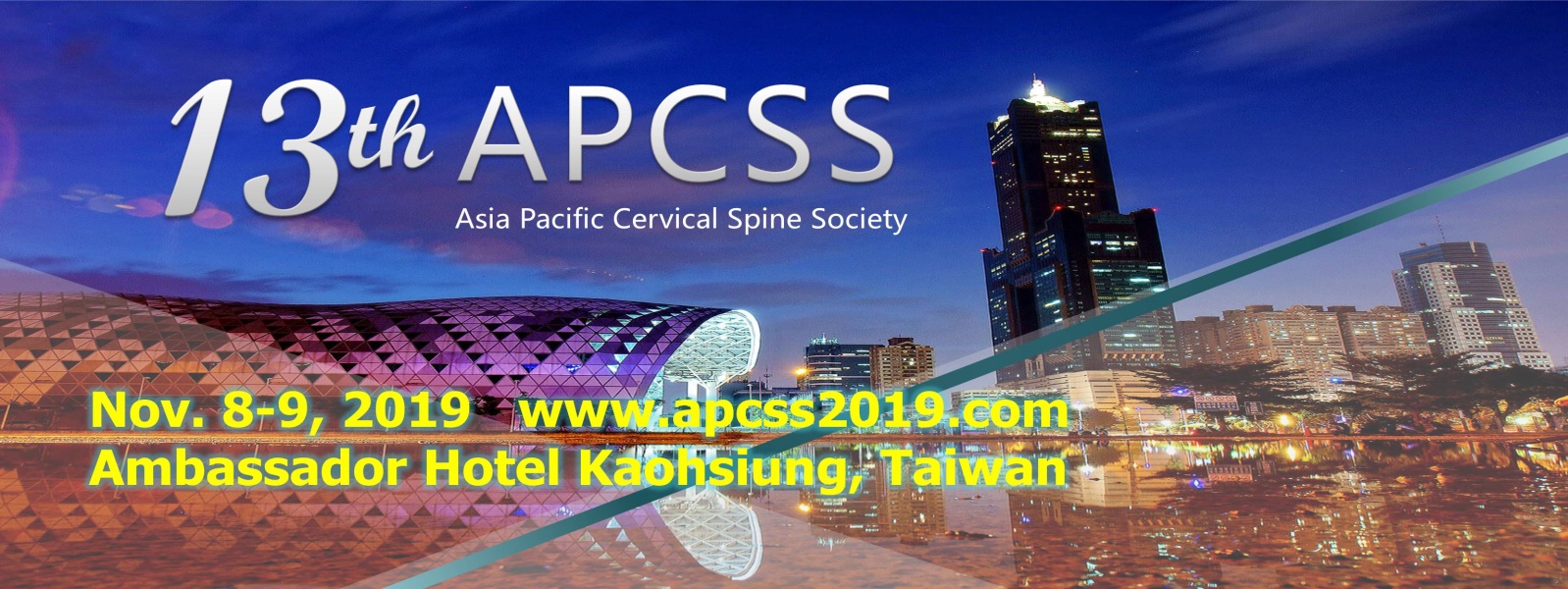 亞太頸椎醫學會(APCSS)乃源於韓國、日本、台灣、美國、中國、印度、印尼、土耳其、泰國、阿拉伯聯合大公國、埃及、摩洛哥及澳洲等十餘個亞太國家，基於與各國神經外科及骨科專家學者在頸椎領域上分享醫學知識及結合基礎研究與臨床治療而創立，每年在亞太不同國家舉辦年會，進而提升並維持各國在頸椎治療，以及相關醫療事務在最高水準。此次研討會議邀請國際專家學者分享頸椎醫學論述，致力結合基礎研究與臨床治療等議題進行專業討論。竭誠邀請您出席參與本屆會議。【會議日期】  2019年11月8日(五)至11月9日(六)【會議地點】  高雄國賓飯店【會議網址】  www.apcss2019.com【重要日期】                          Abstract Submission  2019-04-01 / 2019-07-15【投稿說明】  前往投稿系統請按此 -> 論文投稿系統(link is external)   http://www.apcss2019.com/registration.aspx 